Biodiversity Fill-In-Notes				NAME_______________________________Biodiversity is:--the ______________________ of organisms in a given area --the _______________________________ within a population--the variety of _______________ in a community --the variety of _________________________ in an ecosystem.__________________________ is the ____________________ on Earth and the ______________________________________________________________________________.Scientists have identified appx ____________ species on Earth   ---   Est ________________ more remain unknownThe tremendous variety of life on Earth is made possible by complex interactions among all living things including micro-organisms.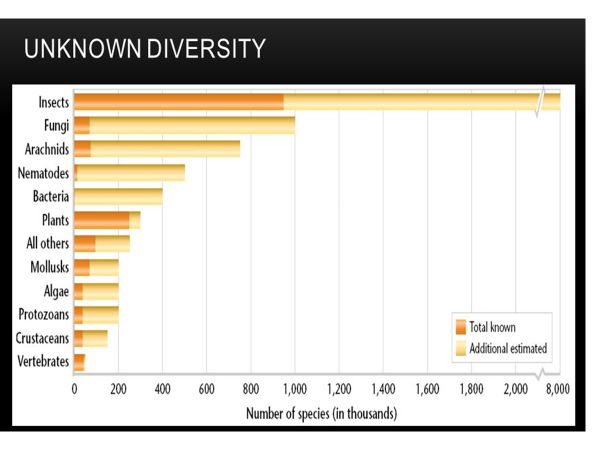 LEVELS OF BIODIVERSITYBiodiversity can be studied and described at three levels: ____________________________________________________________________________________________________________________________________Species vs PopulationDiversity of number of speciesthe _________________________ between populations of species, as well as between different species.Variety of ecosystems-- _________________ of habitats, communities, & ecological processes within and between ecosystems.Genetic Diversity- all the ___________________________________ contained within all members of a population.___________- a segment of DNA that is located in a chromosome –it codes for a specific hereditary trait.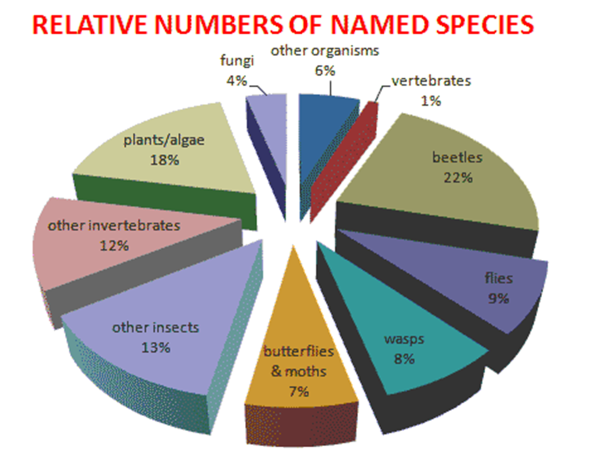 Benefits of Biodiversity_______________________________________________________ = Something that has value naturallyBiodiversity can affect the _____________ of ecosystems and the ___________________ of populations.Healthy ecosystems ensure a healthy biosphere  It has balanced cycles of energy and nutrients. Biodiversity has Utilitarian Value___________________________________ = the value something has as a means to another’s end.  Something that is functionalUtilitarian values include:	Goods like sustainable timber	Services like eco-tourism	Information -- National Park WardensBIOMASS PYRAMID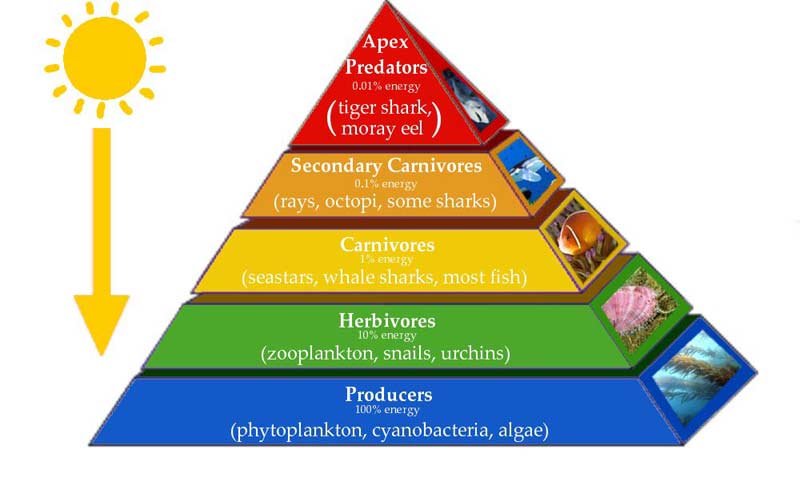 COMPLETE THE BIOMASS ACTIVITYCLOSING: WATCH THE VIDEO FROM THE LINK IN THE PRESENTATION		https://www.youtube.com/watch?v=hRGg5it5FMI COMPLETE THE TICKET OUT THE DOOR QUESTIONSWhat determines how many species live in a given place? How many individuals of the species can live somewhere?Briefly explain how biodiversity is important to ecosystems